
Adult Referral Form 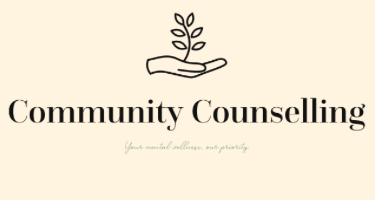 Please circle the most appropriate description/preferenceReturning the completed application forms:Client Name: Preferred name: Which pronouns would you wish, the counsellor working with you, to use? (Please circle)She, her, hers; He, him, hisThem, they, theirsReferral Date: How do you wish to identify in the counselling relationship? (Please circle)Female; Male; TransgenderNon-binary; Prefer not to disclose at this stageClient Address:Please circle as appropriate:Confirm if CC can send by post   YES   /   NOConfirm if CC can leave telephone message    YES /   NODate of Birth:Age: Telephone number for counsellor to ring to continue the session in the event of an online technical fault: ___________________Email address: Emergency contact details:Contact No: 1.: NameResident with:  Children / PartnerRelationship to you: Carer / Alone / OthersTelephone No: GP details: 2 Name:Relationship to you:Telephone No:Disability descriptionSession Medium preferenceLearning difficulty / Physical impairmentFace to  face  /   Zoom   /   telephoneSensory impairment / otherWhat’s App videoWhat is your availability for counselling?What issues are bringing you to counselling now:Have you had any adverse childhood experiences and if so what were they?Have you had any traumatic events in adulthood and if so what were they?Action taken:OFFICE USE ONLY                                                                                                             Allocated Counsellor: ................................... Date: …………………                                                                Location: .............................. If returning the completed application form by email:<Katie.communitycounselling@gmail.com>Encrypt the email and attachment (password protect) and ensure that only the addressee in the e-mail address has the password to access the encrypted email.